MADONAS NOVADA PAŠVALDĪBA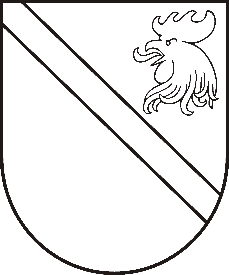 Reģ. Nr. Saieta laukums 1, Madona, Madonas novads, LV-4801tālrunis ,  , e-pasts: dome@madona.lv APSTIPRINĀTSar Madonas novada pašvaldības domes23.10.2018. lēmumu Nr.426 (protokols Nr.19, 11.p.)Mācību priekšmetu olimpiāžu un konkursu organizēšanas kārtībaIzdota saskaņā arValsts pārvaldes iekārtas likuma72.panta pirmās daļas 2.punktu un73.panta pirmās daļas 4.punktuVispārīgie jautājumiKārtība nosaka, kā Madonas novada pašvaldības (turpmāk – Pašvaldība) Izglītības nodaļa (turpmāk – Izglītības nodaļa) organizē mācību priekšmetu olimpiādes un konkursus dažādās mācību jomās (turpmāk – olimpiādes) Pašvaldības teritorijā esošo vispārizglītojošo izglītības iestāžu skolēniem.Kārtība, izņemot šīs kārtības 40., 41. un 43.punktu, ir saistoša Cesvaines, Ērgļu, Lubānas un Varakļānu novadu izglītības iestādēm, ja Pašvaldība ar attiecīgo novadu ir noslēgusi sadarbības līgumu izglītības jomā vai attiecīgā novada izglītības darba speciālists kārtējā mācību gada sākumā ar Izglītības nodaļu ir saskaņojis sava novada izglītības iestāžu dalību olimpiādēs novadu apvienības ietvaros.Olimpiāžu norises tiesiskais pamats ir Ministru kabineta 2012.gada 5.jūnija noteikumi Nr.384 “Mācību priekšmetu olimpiāžu organizēšanas noteikumi”, Pašvaldības lēmumi, Valsts izglītības satura centra (turpmāk – VISC) izdotie rīkojumi un šis nolikums.Olimpiāžu mērķis:attīstīt skolēnu radošās spējas, patstāvīgās izzināšanas prasmes, aktivizēt zināšanu un prasmju apguvi mācību priekšmetos;apzināt talantīgos skolēnus un sekmēt viņu attīstību padziļinātā mācību priekšmeta apguvē, tādējādi veicinot skolēnu konkurētspēju reģiona, valsts un starptautiskā mērogā.Skolēnu dalība olimpiādēs ir brīvprātīga. Pašvaldības izglītības iestāde nodrošina skolēnu iepazīstināšanu ar tiesībām piedalīties olimpiādēs, to norises kārtību un norises laikiem.Olimpiādes organizatoriskā struktūraPašvaldībā vai novadu apvienībā olimpiādes organizē divos posmos:pirmais posms – izglītības iestādes olimpiāde;otrais posms – Pašvaldības vai novadu apvienības olimpiāde (turpmāk – novada olimpiāde).Pirmajā posmā mācību priekšmetus, kuros organizēt olimpiādes, to skaitu, nosaka katra izglītības iestāde patstāvīgi, nodrošinot uzdevumu sagatavošanu, darbu vērtēšanu, dalībnieku izvirzīšanu otrajam posmam, ja attiecīgajā mācību priekšmetā otrā posma olimpiāde tiek organizēta, kā arī uzvarētāju apbalvošanu.Novada olimpiādes organizēšanu nodrošina Pašvaldības izpilddirektora apstiprināta rīcības komisija, kuras sastāvā ir:Izglītības nodaļas pārstāvis (Pašvaldības atbildīgā persona par olimpiāžu organizēšanu; turpmāk – Atbildīgā persona);attiecīgā mācību priekšmeta metodiskās apvienības vadītājs;attiecīgā mācību priekšmeta pedagogs;Madonas Valsts ģimnāzijas metodiķis (metodisko apvienību darba koordinators).Rīcības komisija sagatavo un iesniedz saskaņošanai Izglītības nodaļā novada olimpiādes norises kārtību:ja olimpiādi rīko pēc VISC iniciatīvas klātienē, tajā norādot informāciju par:maksimālo dalībnieku skaitu no katras izglītības iestādes,norises laiku un vietu,dalībnieku pieteikšanas kārtību un termiņu,olimpiādes vadītāju un novērotāju katrai olimpiādes norises telpai un viņu pienākumiem,personu, kura, ja nepieciešams, nodrošina tehnisko atbalstu olimpiādes laikā,uzvedumu vērtēšanas komisijas sastāvu (vismaz trīs attiecīgā mācību priekšmeta pedagogi),olimpiādes rezultātu paziņošanas kārtību;ja olimpiādi rīko pēc VISC iniciatīvas tiešsaistē, tajā norādot informāciju par:maksimālo dalībnieku skaitu no katras izglītības iestādes,olimpiādes norises vietu,olimpiādes vadītāju katrai olimpiādes telpai un viņa pienākumus,personu, kura, ja nepieciešams, nodrošina tehnisko atbalstu olimpiādes laikā,olimpiādes rezultātu paziņošanas kārtību;ja olimpiādi rīko mācību priekšmetu metodiskā apvienība, tajā norādot informāciju par:olimpiādes mērķi,olimpiādes dalībniekiem/mērķauditoriju,maksimālo dalībnieku skaitu no katras izglītības iestādes,dalībnieku pieteikšanas kārtību,norises laiku un vietu,olimpiādes norisi/darba kārtību,olimpiādes vadītāju katrai olimpiādes telpai un viņa pienākumiem,olimpiādes uzdevumu izpildei nepieciešamajiem piederumiem un/vai palīglīdzekļiem,personu, kura, ja nepieciešams, nodrošina tehnisko atbalstu olimpiādes laikā,olimpiādes uzdevumu vai rezultātu vērtēšanas kritērijiem un rādītājiem,olimpiādes uzvedumu vērtēšanas komisijas sastāvu (vismaz trīs pedagogi);olimpiādes rezultātu paziņošanas kārtību;pasākuma organizatoru/atbildīgo personu kontaktinformāciju.Rīcības komisija norises kārību saskaņošanai iesniedz:ne vēlāk kā vienu mēnesi pirms plānotās novada olimpiādes, ja novada olimpiāde plānota mācību gada I semestrī vai janvārī;līdz 8.janvārim, ja novada olimpiāde plānota mācību gada II semestrī no februāra.Atbildīgā persona ne vēlāk kā 14 dienas pirms novada olimpiādes tīmekļa vietnē www.madona.lv sadaļā Izglītība – Mācību priekšmetu olimpiādes publicē attiecīgi 9.1., 9.2. vai 9.3.punktā minēto informāciju.Dalībniekus novada olimpiādei piesaka izglītības iestāžu direktoru vietnieki izglītības jomā, aizpildot atbilstošu elektronisku pieteikumu tīmekļa vietnē www.madona.lv sadaļā Izglītība – Mācību priekšmetu olimpiādes līdz attiecīgās olimpiādes norises kārtībā norādītajam termiņam.Izglītības iestāde var izvirzīt dalībniekus novadu apvienības olimpiādei, neorganizējot pirmā posma (izglītības iestādes) olimpiādi, ja izglītības iestādē mācību priekšmeta attiecīgajā klašu grupā ir tikai daži talantīgi izglītojamie.Olimpiādes noriseNovada olimpiādes notiek pēc Izglītības nodaļas izstrādātā grafika, kas veidots saskaņā ar VISC apstiprināto konkrētā mācību gada valsts mācību priekšmetu olimpiāžu sarakstu un mācību priekšmetu metodisko apvienību vadītāju iesniegtajiem priekšlikumiem. Grafiks līdz kārtējā gada 1.novembrim tiek publicēts tīmekļa vietnē www.madona.lv sadaļā Izglītība – Mācību priekšmetu olimpiādes.Novada olimpiādes, kas tiek rīkota pēc VISC iniciatīvas, norise notiek saskaņā ar Ministru kabineta noteikumiem un VISC saskaņoto un tīmekļa vietnē www.visc.gov.lv sadaļā Vispārējā izglītība – Mācību priekšmetu olimpiādes publicēto attiecīgās olimpiādes norises kārtību.Pēc mācību priekšmetu metodiskās apvienības iniciatīvas rīkotās novada olimpiādes notiek saskaņā ar Izglītības nodaļas vadītāja saskaņoto novada olimpiādes norises kārtību.Pēc mācību priekšmetu metodiskās apvienības iniciatīvas rīkotās novada olimpiādes uzdevumus izstrādā konkrētā mācību priekšmeta metodiskā apvienība, nodrošinot uzdevumu elektroniskās datnes iesniegšanu Atbildīgajai personai ne vēlāk kā 14 dienas pirms novada olimpiādes.Novada olimpiādes uzdevumu saturs ir sarežģītāks par vispārējās izglītības saturu ar augstākām prasībām attiecībā uz mācību priekšmeta apguvi.Atbildīgā persona nodrošina uzdevumu elektronisko datņu glabāšanu, atvasinājumu veidošanu papīra formā, pavairošanu, kā arī uzdevumu neizpaušanu trešajām personām.Novada olimpiādē var piedalīties novērotāji no izglītības iestādēm, piesakot savu dalību attiecīgās novada olimpiādes rīcības komisijai ne vēlāk kā 24 stundas pirms tās sākuma.Izglītības iestādes, no kuras skolēni piedalās novadu olimpiādē, administrācijas pienākums ir nodrošināt konkrētā mācību priekšmeta skolotāju līdzdalību olimpiādes norises nodrošināšanai, saskaņojot to ar mācību priekšmeta metodiskās apvienības vadītāju.Novada olimpiādes dalībniekam jābūt līdzi personu apliecinošam dokumentam, ko dalībnieks uzrāda novada olimpiādes vadītājam pēc pieprasījuma.Pirms novada olimpiādes sākuma tās vadītājs iepazīstina dalībniekus ar olimpiādes norises kārtību un atbild par noteiktās kārtības ievērošanu novada olimpiādes laikā.Atbildīgā persona nodrošina visu novada olimpiāžu darbu šifrēšanu.Olimpiādes norises laikā tās rīcības komisijas locekļi vai novada olimpiādes vadītājs drīkst atbildēt uz dalībnieka jautājumiem, kas nav saistīti ar uzdevumu saturu, kā arī uz jautājumiem, kas saistīti ar uzdevuma formulējumu. Sniegtās atbildes nedrīkst sagādāt priekšrocības attiecībā pret citiem olimpiādes dalībniekiem un veicināt uzdevuma atrisinājumu.Novada olimpiādes dalībnieki izmanto tikai tos palīglīdzekļus, kas norādīti konkrētās novada olimpiādes norises kārtībā. Pie dalībnieka olimpiādes laikā nedrīkst atrasties mobilie saziņas līdzekļi. Šī nosacījuma neievērošana var būt par iemeslu dalībnieka diskvalifikācijai.Ja dalībnieks nokavē novada olimpiādes sākumu, viņam ir tiesības piedalīties novada olimpiādē, taču darba izpildes laiks netiek pagarināts.Uz novadu olimpiādi skolēnu pavada un par viņa drošību atbild izglītības iestādes vadītāja norīkots pedagogs.Olimpiādes darbu vērtēšana un uzvarētāju apbalvošanaNovada olimpiādes darbus vērtē un uzvarētājus nosaka vērtēšanas komisija saskaņā ar olimpiādes vērtēšanas kritērijiem un olimpiādes norises kārtību.Novada olimpiādes darbus vērtē novada olimpiādes norises vietā uzreiz pēc olimpiādes norises. Ja organizatorisku apsvērumu dēļ novada olimpiādes darbus nav iespējams vērtēt novada olimpiādes norises vietā un uzreiz pēc tās beigām, vērtēšanas komisija novada olimpiādes darbu vērtēšanas norisi (vietu un laiku, darbu glabāšanu līdz vērtēšanai) saskaņo ar Atbildīgo personu.Olimpiādes darbu, tā daļu vai atsevišķus uzdevumus nevērtē vai samazina vērtējumu, ja:olimpiādes darbā ir lasāmi cilvēka cieņu aizskaroši izteikumi,darbs ir aizpildīts ar zīmuli (izņemot zīmējumus),ir konstatēts, ka darbs nav veikts patstāvīgi.Ja vērtēšanas komisijai nav vienprātības par kāda novada olimpiādes darba vērtējumu, jautājumu izšķir balsojot. Ja balsu skaits dalās vienādi, izšķirošā ir vērtēšanas komisijas priekšsēdētāja balss.Pamatojoties uz rezultātiem, novada olimpiādē piešķir pirmo, otro, trešo vietu un atzinību. Ja vairāki dalībnieki ieguvuši vienādu punktu skaitu, viņiem piešķir vienādu godalgoto vietu.Vērtēšanas komisija novada olimpiādes darbu vērtējumu raksta protokolā, norādot dalībniekam piešķirto kodu, iegūto punktu skaitu katrā uzdevumā un piešķirto godalgoto vietu. Visu vērtēšanas komisijas locekļu parakstīto protokolu vērtēšanas komisijas vadītājs iesniedz Atbildīgajai personai trīs darba dienu laikā (latviešu valodas olimpiādē – četru darba dienu laikā) pēc novada olimpiādes norises.Pirmo vietu piešķir, ja dalībnieks novada olimpiādes darbā ir saņēmis vismaz 50% no maksimāli iespējamā punktu skaita. Godalgotās vietas piešķir ne vairāk kā vienai trešdaļai konkrētās olimpiādes dalībnieku.Pēc pilnīgas darbu vērtēšanas pabeigšanas un godalgoto vietu piešķiršanas notiek darbu atšifrēšana, ko veic Atbildīgā persona.Novada olimpiādes rezultātus dalībniekiem paziņo piecu darba dienu laikā pēc novada olimpiādes norises, elektroniski nosūtot protokolu dalībnieku pārstāvētajām izglītības iestādēm un publicējot to tīmekļa vietnē www.madona.lv sadaļā Izglītība – Mācību priekšmetu olimpiādes.Ja novada olimpiāde notiek tiešsaistē, VISC piecu darba dienu laikā nosūta Atbildīgajai personai novada olimpiādes rezultātus. Attiecīgās novadu olimpiādes rīcības komisija atbilstoši olimpiādē iegūtajam punktu skaitam nosaka novadu apvienības olimpiādes uzvarētājus un Atbildīgā persona rezultātus nosūta dalībnieku pārstāvētajām izglītības iestādēm un publicē to tīmekļa vietnē www.madona.lv sadaļā Izglītība – Mācību priekšmetu olimpiādes.Pēc novada olimpiādes rezultātu paziņošanas dalībniekam Administratīvā procesa likumā noteiktajā kārtībā ir tiesības iesniegt attiecīgās novada olimpiādes rīcības komisijai iesniegumu ar lūgumu pārskatīt novada olimpiādē saņemto vērtējumu. Novada olimpiādes rīcības komisija izskata iesniegumu un paziņo dalībniekam pieņemto lēmumu septiņu darba dienu laikā pēc iesnieguma saņemšanas.Novada olimpiādes uzvarētāji tiek apbalvoti ar mācību priekšmetu olimpiāžu 1.,2.,3.pakāpes diplomiem un Atzinības rakstiem, kurus pasniedz Pašvaldības organizētā pasākumā mācību gada beigās.Pašvaldība pedagogiem var izteikt atzinību par vairāku godalgotu skolēnu sagatavošanu novada olimpiādei vai viena skolēna ar augstiem sasniegumiem III posma olimpiādē sagatavošanu vai pateicību par viena godalgota skolēna sagatavošanu novada olimpiādei.Novada olimpiādes darbi tiek glabāti Izglītības nodaļā līdz nākamā mācību gada sākumam, pēc tam tos iznīcina.Ja novada olimpiādes dalībnieks ir uzaicināts piedalīties III posma (valsts) olimpiādē:skolēnu uz olimpiādes norises vietu pavada un par viņa drošību atbild ar izglītības iestādes vadītāja rīkojumu norīkots atbildīgais pedagogs, pilngadīgs skolēns uz olimpiādes norises vietu ir tiesīgs doties patstāvīgi;transporta izdevumus skolēna un atbildīgās pedagoga nokļūšanai olimpiādes norises vietā sedz Pašvaldības noteiktajā kārībā;citu komandējuma izdevumu, ja tādi ir paredzēti (naktsmītne, dienas nauda, ja olimpiādes norise ir divas vai vairāk dienas), apmaksa iespējama, ja:Pašvaldībā saņemts ar Izglītības nodaļu saskaņots skolēna pārstāvētās izglītības iestādes vadītāja iesniegums,izdots Pašvaldības izpilddirektora rīkojums par komandējuma izdevumu segšanu,Pašvaldībā iesniegta komandējuma atskaite un komandējuma izdevumus pamatojošie dokumenti.Noslēguma jautājumsAtzīt par spēku zaudējušu ar Madonas novada pašvaldības domes 2015.gada 29.oktobra lēmumu Nr.617 (protokols Nr.23; 10.p.) apstiprināto “Mācību priekšmetu olimpiāžu organizēšanas kārtību”.Domes priekšsēdētājs						A.Lungevičs